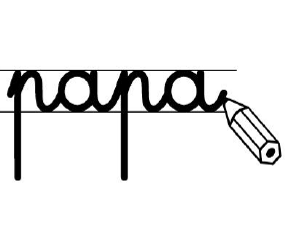  ❶             Ecris     des   ou    un  à la bonne place.    ______  bonbon     -   ______   dominos    -    ______  camions      -   ______  pantalons     -   ______   dragon    -    ______  prince      -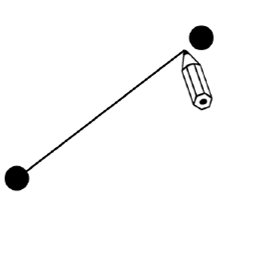 ❷           Relie ce qui va ensemble ❸             Ecris   les mots  à la bonne place. ballon    -       enfants    -      maison     -      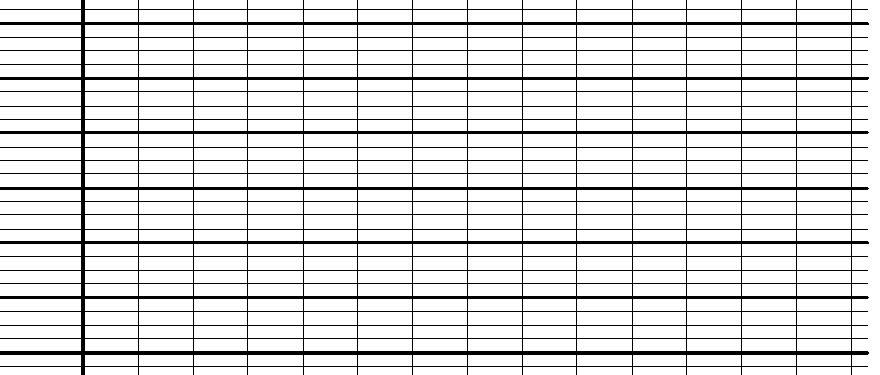 Les                                          sont sages.    Je joue avec un                                        .La                                          est grande.        voiturenuagesécoleunedessinunportesdestachesmurclassebébé